Table of ContentsNote: see RADICAL Register for Risks, Actions, Dashboard (Schedule, RACI, HR Allocations, and 	Project Cost Estimate), Issues, Changes, Assumptions/Constraints and Lessons Learned IntegrationScope Delivery Team & Governance StructureProcurement Schedule Cost Risk Quality Information & Communication Stakeholder engagementRecord of Authorisation	v Project Management Plan Project Management Plan Project Management Plan Project Management Plan 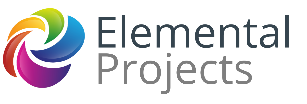 Project NameIdVersionProject ManagerEmailPhoneProject SponsorEmailPhoneElevator Pitch Summarise the project in three short sentences.This project is about…It’s important to do because…When it is finished…This project is about…It’s important to do because…When it is finished…This project is about…It’s important to do because…When it is finished…This project is about…It’s important to do because…When it is finished…This project is about…It’s important to do because…When it is finished…This project is about…It’s important to do because…When it is finished…Project Objective/sProject Objective/sProject Objective/sProject Objective/sProject Objective/sProject Objective/sProject Objective/sProject Objective/sObjective/s What must be achieved, before the project closes, in order to call the project “successful”?Objective/s What must be achieved, before the project closes, in order to call the project “successful”?Objective/s What must be achieved, before the project closes, in order to call the project “successful”?Objective/s What must be achieved, before the project closes, in order to call the project “successful”?Objective/s What must be achieved, before the project closes, in order to call the project “successful”?Measurable Success CriteriaEvidence that the objective has been achieved to clarify the line between success and failure. Quantifiable criteria that can be (easily) measured before the project closes. Measurable Success CriteriaEvidence that the objective has been achieved to clarify the line between success and failure. Quantifiable criteria that can be (easily) measured before the project closes. Measurable Success CriteriaEvidence that the objective has been achieved to clarify the line between success and failure. Quantifiable criteria that can be (easily) measured before the project closes. Governance StructureGovernance StructureGovernance StructureGovernance StructureGovernance StructureGovernance StructureGovernance StructureGovernance StructureIndividuals/groups that will authorise the project, direct the actions of the project manager, provide funding, decisions, & resolve escalated risks/issues.Individuals/groups that will authorise the project, direct the actions of the project manager, provide funding, decisions, & resolve escalated risks/issues.Individuals/groups that will authorise the project, direct the actions of the project manager, provide funding, decisions, & resolve escalated risks/issues.Individuals/groups that will authorise the project, direct the actions of the project manager, provide funding, decisions, & resolve escalated risks/issues.Individuals/groups that will authorise the project, direct the actions of the project manager, provide funding, decisions, & resolve escalated risks/issues.Individuals/groups that will authorise the project, direct the actions of the project manager, provide funding, decisions, & resolve escalated risks/issues.Individuals/groups that will authorise the project, direct the actions of the project manager, provide funding, decisions, & resolve escalated risks/issues.Individuals/groups that will authorise the project, direct the actions of the project manager, provide funding, decisions, & resolve escalated risks/issues.Governance RoleName of person performing role EmailPhoneResponsibilities (e.g. attend Steering Committee meetings, facilitate funding, support)Responsibilities (e.g. attend Steering Committee meetings, facilitate funding, support)Communication needs (Status Report, meetings)CommentsIntegration Management PlanIntegration Management PlanProject lifecycleWhat will be the phases of the project lifecycle? Phase gates (e.g. “G1”) are checkpoints at which the project’s governance structure (e.g. Sponsor) may review the project, confirm its continued viability, and make a “Go/No-Go” decision.  Gate reviews and the key requirements for phase/stage completion as per client requirements and project objectives:G1 = Phase Gate 1 Approval of Project Charter required before the project may proceed to the Planning Phase.G2 = Phase Gate 2 Approval of Project Plan required before the project may proceed to the Implementation Phase.G3 = Phase Gate 3 Approval of final Status Report required before the project may proceed to the Closure Phase.Standards, regulation & legislationWhat internal project management standards, methodologies, polies and protocols must be complied with during the project? What external regulations and/or legislation applies to the project (e.g. WHS, POEO, Privacy, etc)Reviews & revisions of this PMPHow frequently will this document be reviewed and updated to reflect emerging details about the project? Who is authorised to approve updated versions? To what extent is the project manager authorised to change the content of this document before triggering Integrated Change Control and requiring a review and approval from the sponsor/steering committee?Integrated Change ControlHow will proposed changes be identified, analysed, reported, accepted/rejected, integrated into the PMP and communicated to affected stakeholders? What documentation is required? – e.g. Change Log Status ReportsWhat is the process for reporting on project progress and performance? What documentation/templates must be used? How often will Status Reports be sent? ClosureDescribe the process, activities and approvals required to close and review the project. What documentation is required? Scope Management PlanScope Management PlanScope management concepts, processes, and techniques to be appliede.g. How will the project be scoped? How will requirements be gathered and who should be involved? How will scope be validated (accepted)?Sub-plans, tools and templates  e.g. Scope Statement, WBS, Requirements Traceability Matrix, Change Request Template, Change LogScope Deliverables (inclusions)List the deliverables (products, services and results) that are included in the scope of work for this project.Acceptance criteriaTest/measure of ‘good enough’VerifiedDate on which the deliverable was deemed acceptable by the teamValidatedDate and person who accepted the item on behalf of the sponsor/ownerOut of Scope (exclusions)Out of Scope (exclusions)Out of Scope (exclusions)Out of Scope (exclusions)Work Breakdown StructureOrganisation Breakdown Structure (OBS)Organisation Breakdown Structure (OBS)What are the channels through which authority and financial delegation flow down to project manager, team leaders, suppliers, and team members; and through which status reports, information, and issue escalation flow back up?  HR Management PlanHR Management PlanForming the teamHow will internal resources be brought onto the project (e.g. secondment procedures)? Who needs to be consulted? Are there any non-technical criteria for selecting team members? – e.g. clearance.Induction processWhat process will team members go through when joining the team? – e.g. safety briefings, security passes, briefings, email accounts, access to share drives, sign non-disclosure agreement.Team buildingWhat activities, protocols and processes will be used to build a high performing team culture characterised by a high degree of trust, ‘psychological safety’, sharing of opinions, positive conflict, communication and collaboration?Managing the teamHow will team members be allocated work? How are they to report on progress? How will performance issues be identified and managed? How will line managers be kept informed?Disbanding the teamWhat is the process for off-boarding team members? How will people be acknowledged and thanked at the end of the project? How will the team celebrate project completion? Sub-plans, tools and templates  e.g. OBS, R&R table, RACI, Resource Levelling, Gantt of resources, etc.Roles & Responsibilities TableRoles & Responsibilities TableRoles & Responsibilities TableRoles & Responsibilities TableRoles & Responsibilities TableRoles & Responsibilities TableRoles & Responsibilities TableProject role and brief description Name of person performing role, BAU title/ organisation & phone numberEmailDecision-making authority & financial delegation on this projectTime allocated to work on this project and start/end dateRequired experience, qualifications, skills, clearances & checks Date and person who checked req’sAllocated: Start date: End date: Allocated: Start date: End date: Allocated: Start date: End date: Procurement Management PlanProcurement Management PlanProcurement Management PlanProcurement management concepts, processes, and techniques to be appliede.g. How will the Procurement Plan be developed? What policies, procedures and departments need to be involved in planning and conducting procurement? What incentives will be used (e.g. penalties and/or rewards for time/cost/quality performance)? Who will conduct contract administration? To whom should suppliers send invoices? How will suppliers’ performance be reviewed? How will contracts be closed/discharged?Sub-plans, tools and templates  e.g. Procurement Plan, Supplier Evaluation Table, Supplier Performance Evaluation, Variation Form, etc.Procurement PlanProcurement PlanProcurement PlanProcurement PlanProcurement PlanProcurement PlanProcurement PlanProcurement ItemGoods/services/results to be procured from outside the organisationBudgeted cost Incl GST, AUDSpecial Conditions to be included in contract e.g. risks to be transferred, rewards/penalties, intellectual property rights, warranties, etc.Method of Procuremente.g. RFQ, RFT, panel selectionContract typee.g. Fixed Price, Cost Plus, Time & MaterialsSupplier Evaluation Criteriae.g. price, availability, quality, qualifications, track record, etc – in descending order of priority/importanceDate completeSchedule Management PlanSchedule Management PlanTime management concepts, processes, and techniques to be appliede.g. How will the schedule be developed and who should be involved? What is the tolerance for being behind schedule? Are there any rewards or penalties for being ahead/behind schedule? What calendar will be used (e.g. 5- or 6-day week)? Sub-plans, tools and templates  e.g. Gantt chart in Microsoft Project, Smartsheet See Schedule in Dashboard Tab of RADICAL RegisterMilestone ChartMilestone StatusMilestone StatusMilestone StatusMilestone Status#Milestone DescriptionCheckpoints indicating that a certain amount of work has been completed or a significant stage has been reached. Status*Comments123456* Status options:    = On track       = Behind       = Issue       = Complete* Status options:    = On track       = Behind       = Issue       = Complete* Status options:    = On track       = Behind       = Issue       = Complete* Status options:    = On track       = Behind       = Issue       = CompleteCost Management PlanCost Management PlanCost Management PlanCost management concepts, processes, and techniques to be appliede.g. How will cost plans be developed and who should be involved? Will Earned Value Management be used? What is the tolerance for being over budget? Are there any rewards or penalties for being under/over budget? Are there any funding or cash-flow constraints, such as annual budget cycles? How will human resources be charged to the project (if at all)? How much contingency will be calculated? How will indirect costs be captured? Are profit or amortised costs to be considered? What bank/cost/control accounts will be set up? How and when will committed/receipted costs be captured? Sub-plans, tools and templates  e.g. Project Cost Estimate, Budget, Cash-Flow, Payback Analysis, EVM tools, etc.See HR Allocations and Project Cost Estimate in Dashboard Tab of RADICAL RegisterRisk Management PlanRisk Management PlanRisk Management PlanRisk management concepts, processes, and techniques to be appliede.g. Who needs to be involved in Risk Management? What policies, guidelines and standards are to be complied with? How will risks be identified? What risk categories will be considered (e.g. WHS and Environmental Risk)? What likelihood and impact classifications will be used? How will risk treatment strategies be funded? (e.g. work package contingency?) How will issues be managed/reported? How will open risks be handed over at the end of the project?Risk contextWhat is relevant about the context of the project and should be taken into consideration when identifying, analysing and managing risk? What existing risk controls are in place?Frequency and format How frequently and in what format will you hold risk reviews to maintain currency of risk plans and ensure that treatment strategies have been implemented effectively?Sub-plans, tools and templates  What documents, sub-plans, tools and templates will be used to manage this knowledge area? e.g. Risk/Opportunity Register, Issue Log in RADICAL Register.See Risk and Issues Tabs of RADICAL RegisterQuality Management PlanQuality Management PlanQuality management concepts, processes, and techniques to be appliede.g. How will quality requirements be identified and who needs to be consulted? Whose definition of quality needs to be considered? Are there any penalties or rewards for under/over-delivering on quality? What needs to be considered – e.g. end user preferences; product lifecycle and through-life/maintenance costs; obsolescence?  Sub-plans, tools and templates  e.g. Quality Plan, Configuration Management, Fishbone Diagram, Process Flowcharts, Checklists, QC charts.Quality PlanQuality PlanQuality PlanQuality PlanQuality PlanQuality PlanQuality PlanQuality PlanQuality PlanItem A specific product or process, or the whole projectQuality definitionWhat features, functions and attributes will make it ‘fit for purpose’?Acceptance criteria The measure of ‘good enough’ – the minimum acceptable standardApplicable standards (if any)e.g. Technical/functional standards, Australian/ ISO/ Industry standards or codes, organisational policies.Quality Assurance What will be done to ensure that products and processes WILL meet the quality definition?Date completeQuality ControlWhat will be done to check that completed products and processes HAVE met the quality definition?Date completeCommunication Management PlanCommunication Management PlanInformation & data management protocols (‘rules’) to be applied on this projectWhere will project information be stored and how will access to it be managed? (e.g. share drive, TRIM, PIMS)? What private, confidential and/or classified information needs to be protected? What file naming and version control protocols will be used? How will obsolete/superseded documents be archived? What information will be handed over at the end of the project, to support the operation and maintenance of the product (e.g. manuals, warranties, maintenance plans)? Communication management concepts, processes, and techniques to be appliedWho needs to be involved in planning stakeholder engagement planning and implementation? How will conflict and complaints be handled? What Change Management activities will be delivered or supported by the project team (if any)? Sub-plans, tools and templates  e.g. Status Report templates, TRIM, online share drives, version control software, websites, intranets, social media tools, collaboration tools, etc.Meeting Actions to be recorded in Actions tab of RADICAL RegisterStakeholder Analysis Stakeholder Analysis Stakeholder Analysis Stakeholder Analysis Stakeholder Analysis Stakeholder 	Name of person or groupOther relevant information e.g. availability, other/previous roles, etc  InterestHow does the project impact them? What is their involvement or interest? Is there a real or perceived dis-benefit to them?Power & InfluenceHow could they impact the project? Who could they influence (positively or negatively) and why would they?Level of EngagementInform, Consult, Involve, Collaborate, Empower (see IAP2 Spectrum for definitions)Communication & Engagement PlanCommunication & Engagement PlanCommunication & Engagement PlanCommunication & Engagement PlanCommunication & Engagement PlanStakeholder 	Name of person or groupDetailsTitle, Organisation, Phone, EmailKey information & messagesWhat information do they need? What key messages will they receive from the project team?Channel, format and timingHow will the information be communicated? (e.g. email, meeting, Status Report, website). For each channel, note the relevant template/format of reports and timing (when it should start and frequency of updates)Relationship managerWho will ensure this stakeholder remains engaged? Readiness checkReadiness checkHave relevant stakeholders had input to the plan? Have you consulted with team members to ensure that they understand their role, responsibilities, and accountabilities? Does the team have a common understanding of the project objectives and anticipated future benefits/outcomes – i.e. is there a shared goal?Has the governance structure and associated policies, procedures and protocols been clearly explained to team members, suppliers and members of the governance structure including delegations of authority, escalation and reporting protocols, financial delegations?Additional general comments Endorsement by Steering Committee MembersEndorsement by Steering Committee MembersEndorsement by Steering Committee MembersEndorsement by Steering Committee MembersEndorsement by Steering Committee MembersNameTitle & OrganisationRecord of endorsement Optional commentsDateAuthorisation by Project Sponsor Authorisation by Project Sponsor Authorisation by Project Sponsor Authorisation by Project Sponsor Authorisation by Project Sponsor NameTitle & OrganisationRecord of approval Optional commentsDateIn the interest of supporting ‘good work, done well’, Elemental Projects offers this and other project management templates, free of charge, for people with projects – visit www.elemental-projects.com.au. Users may adapt, use, reproduce, and share our templates on the condition that they are not on sold. Elemental Projects accepts no liability for projects managed using these templates. Copyright © Elemental Projects (Australia) Pty Ltd. 